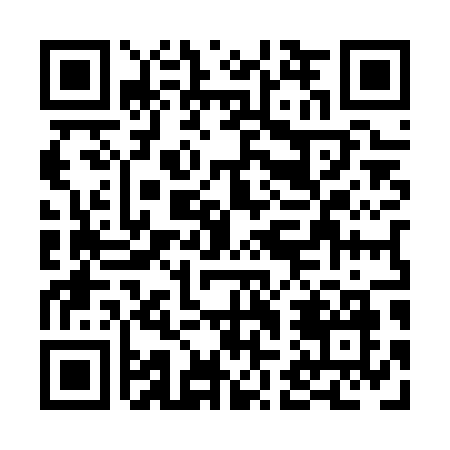 Prayer times for Thorne Centre, Quebec, CanadaWed 1 May 2024 - Fri 31 May 2024High Latitude Method: Angle Based RulePrayer Calculation Method: Islamic Society of North AmericaAsar Calculation Method: HanafiPrayer times provided by https://www.salahtimes.comDateDayFajrSunriseDhuhrAsrMaghribIsha1Wed4:165:521:036:048:149:502Thu4:145:511:026:058:159:523Fri4:125:491:026:058:169:544Sat4:105:481:026:068:179:565Sun4:085:461:026:078:199:586Mon4:065:451:026:088:2010:007Tue4:045:441:026:088:2110:018Wed4:025:421:026:098:2210:039Thu4:005:411:026:108:2410:0510Fri3:585:401:026:118:2510:0711Sat3:565:381:026:118:2610:0912Sun3:545:371:026:128:2710:1113Mon3:525:361:026:138:2910:1214Tue3:515:351:026:138:3010:1415Wed3:495:341:026:148:3110:1616Thu3:475:321:026:158:3210:1817Fri3:455:311:026:158:3310:2018Sat3:445:301:026:168:3410:2119Sun3:425:291:026:178:3510:2320Mon3:405:281:026:178:3710:2521Tue3:395:271:026:188:3810:2722Wed3:375:261:026:198:3910:2823Thu3:365:251:026:198:4010:3024Fri3:345:251:026:208:4110:3225Sat3:335:241:036:218:4210:3326Sun3:315:231:036:218:4310:3527Mon3:305:221:036:228:4410:3628Tue3:295:221:036:228:4510:3829Wed3:275:211:036:238:4610:3930Thu3:265:201:036:248:4710:4131Fri3:255:201:036:248:4810:42